Two and a half minutes to midnightDana 15.siječnja održan je drugi sastanak u Erasmus+ projektu s temom Two and a half minutes to midnight. Sastanak je održan u Ludbregu, a prisutne su bile ravnateljica i učiteljice naše škole koje su aktivno uključene u projekt. Na sastanku je definirano kako će projekt biti realiziran i koje aktivnosti će slijediti do ostvarenja rezultata. 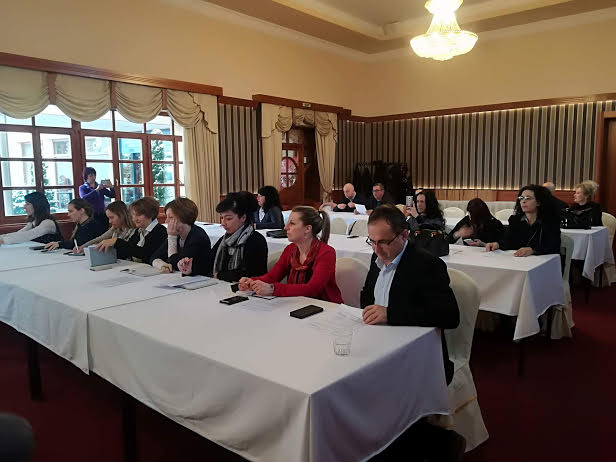 